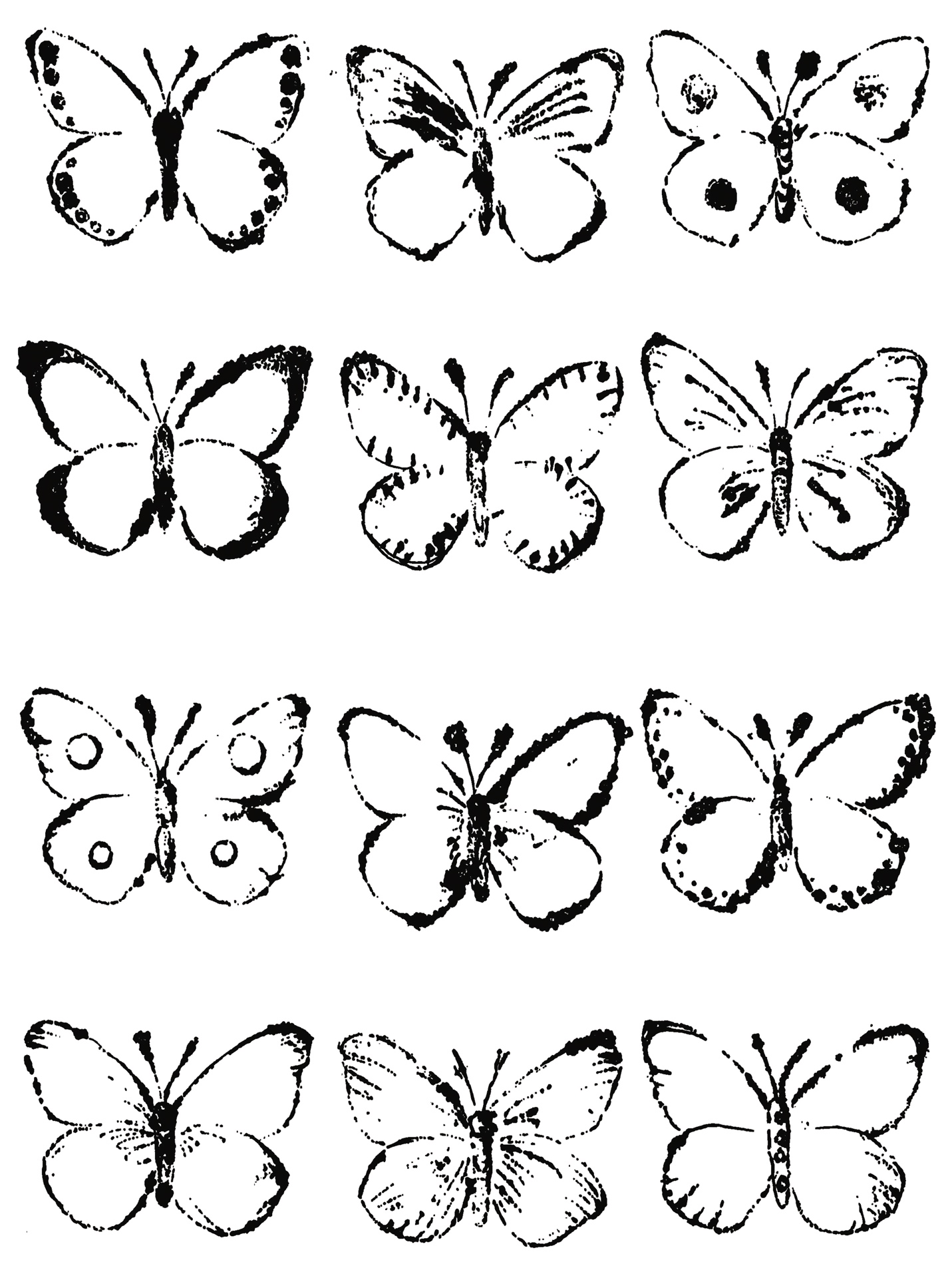 © The Andy Warhol Museum, one of the four Carnegie Museums of Pittsburgh. All rights reserved.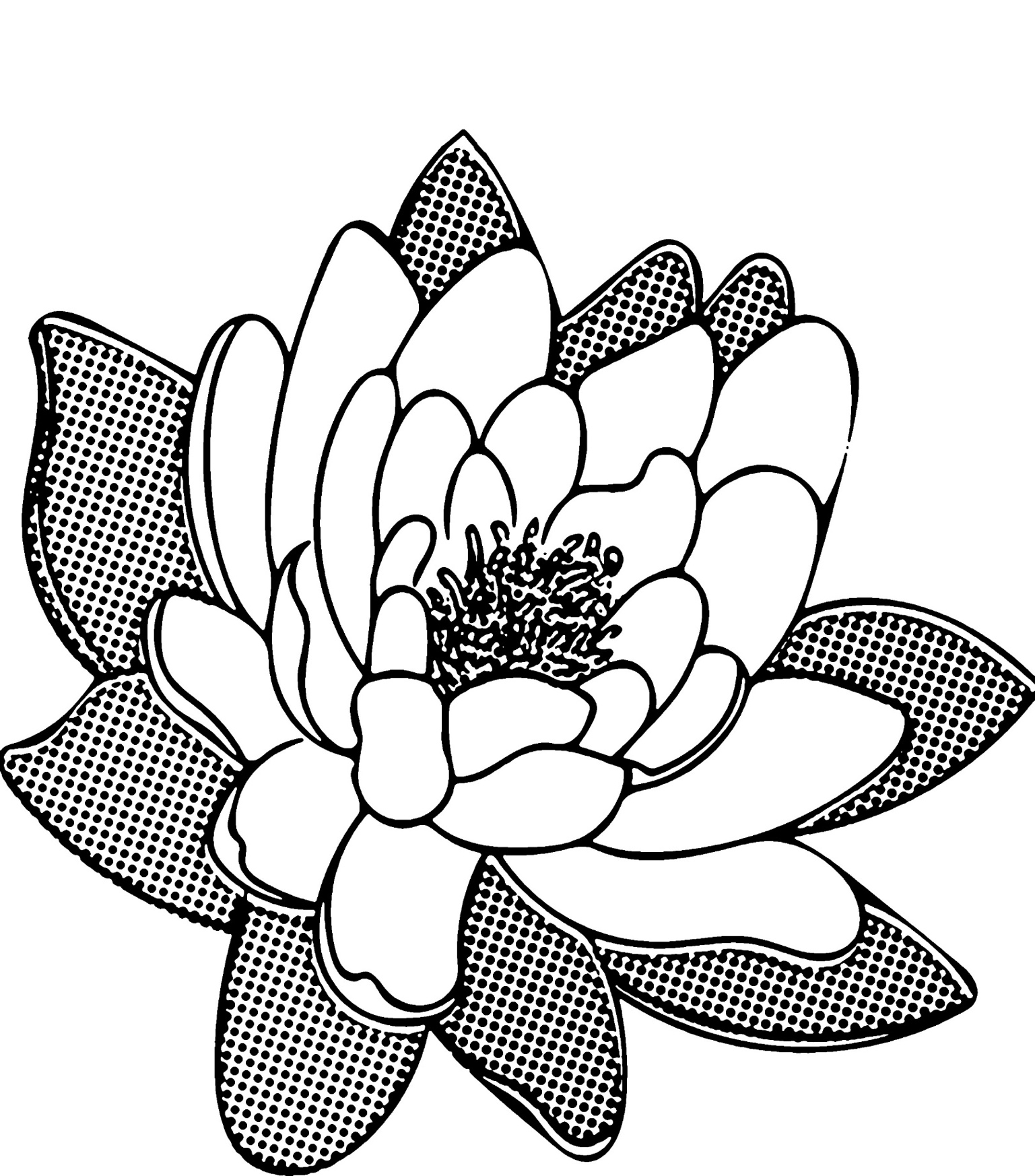 © The Andy Warhol Museum, one of the four Carnegie Museums of Pittsburgh. All rights reserved.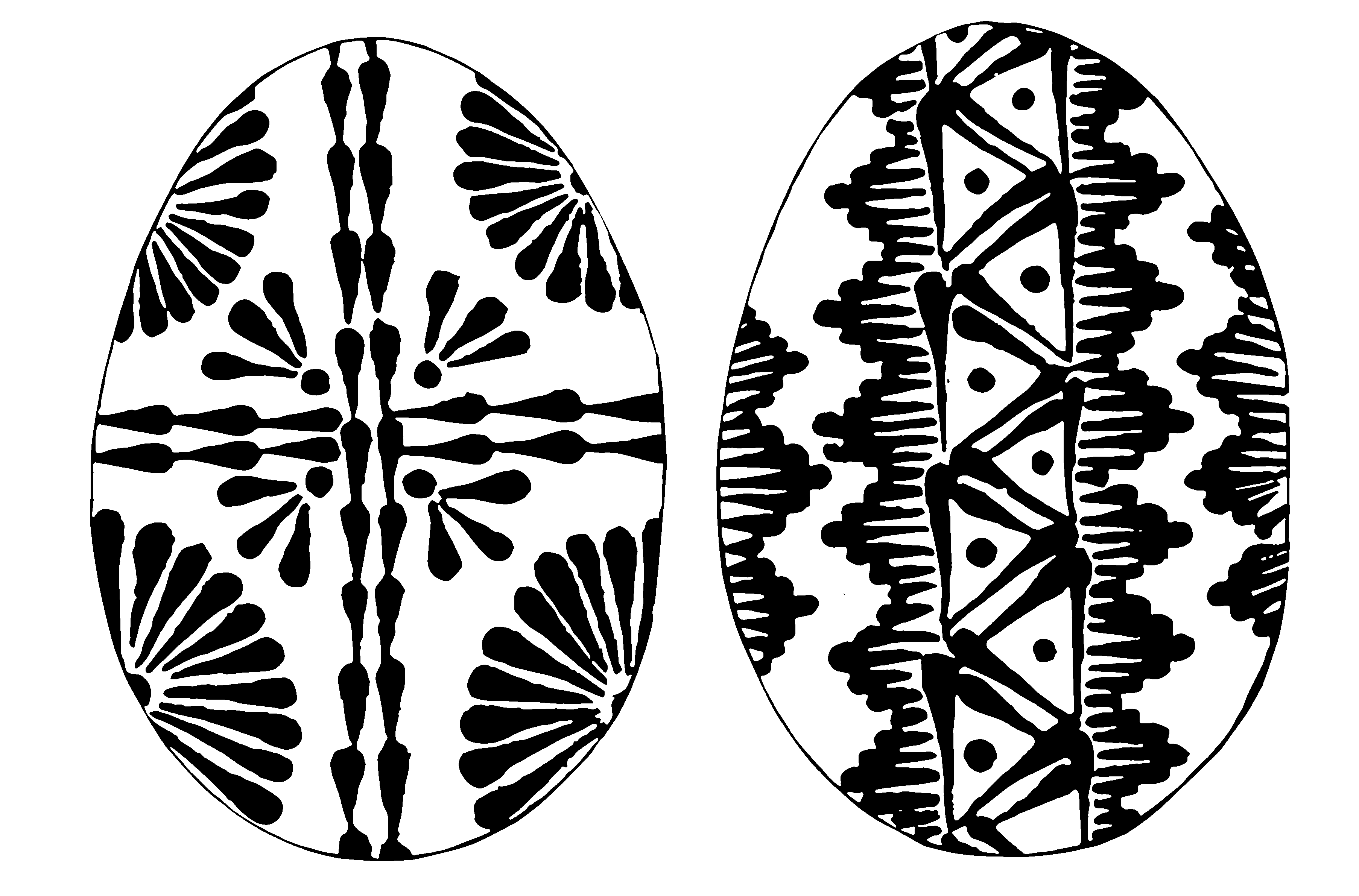 © The Andy Warhol Museum, one of the four Carnegie Museums of Pittsburgh. All rights reserved.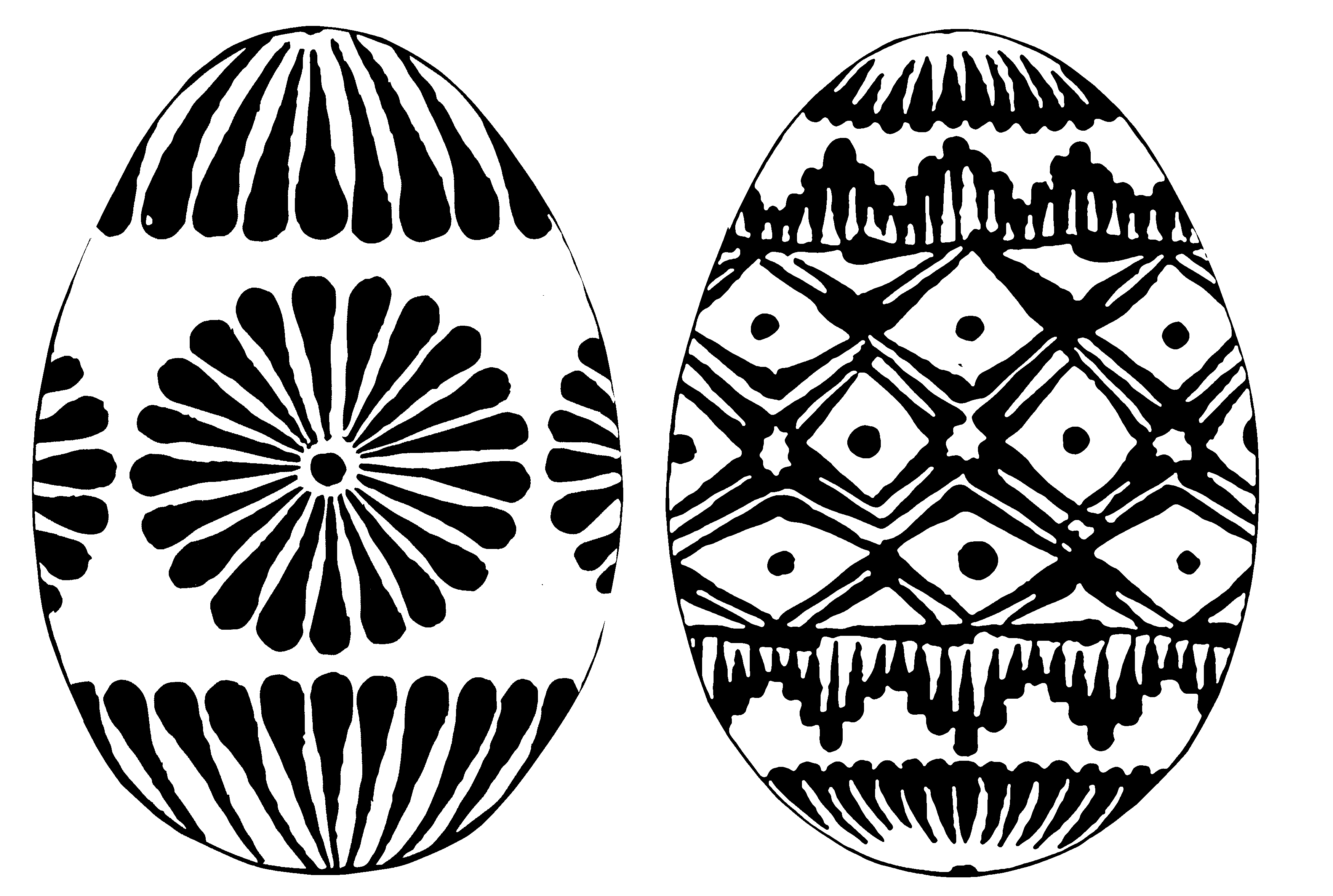 © The Andy Warhol Museum, one of the four Carnegie Museums of Pittsburgh. All rights reserved.